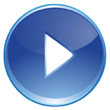 ACTIVITY: School-wide Behavioral Expectations Complete the following template (or develop your own) to operationally define your school-wide expectations in the context of common school routines/settings.School-wide Routines/SettingsSchool-wide Routines/SettingsSchool-wide Routines/SettingsSchool-wide Routines/SettingsSchool-wide Routines/Settings1. 2. 3.4.5.Expectations1.Expectations2.Expectations3.Expectations4.Expectations5.